Publicado en China, Shenzhen City el 28/12/2023 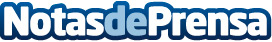 Se celebran más de 150 actividades culturales en Shenzhen, una ciudad entre montañas y mares, para dar la bienvenida al Festival de PrimaveraYa que 2023 se acerca velozmente a su fin y las temperaturas bajan poco a poco, Shenzhen sigue rebosante de entusiasmo y vitalidad. La Oficina de Cultura, Radio, Cine y Televisión de Turismo y Deportes de Shenzhen ha organizado meticulosamente más de 150 eventos artísticos emocionantes que van desde finales de diciembre hasta finales de febrero de 2024. Este programa cautivador incluye más de 200 actuaciones, 40 exposiciones y 100 actividades culturales al aire libreDatos de contacto:Zhou QianCulture, Radio, Television, Tourism and Sports Bureau of Shenzhen Municipality+86755 8810 1082Nota de prensa publicada en: https://www.notasdeprensa.es/se-celebran-mas-de-150-actividades-culturales_1 Categorias: Internacional Entretenimiento Turismo Ocio para niños http://www.notasdeprensa.es